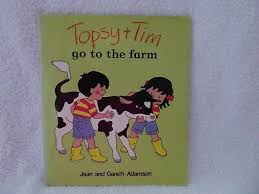 Any words in blue writing have a hyperlink so click on them to take you to the resources.*Please note that videos will be posted on Twitter weekly to support Maths and Literacy.Home Learning Expectations;We would expect your child to complete one activity daily from all of the above boxes e.g. a literacy task, a maths task, an ICT based task and a general task. Keep the activities short and fun to engage your child. The most important thing is to spend time with your child and talk about the activities. If you have any queries and wish to contact your child’s class teacher then please email directly.Mrs. Proctor - jproctor@rumneyprm.netPlease note;Parents should access the year group Twitter page and Schoop for information and school updatesIf possible, we ask that parents post at least one picture/message/email a week to show/outline how children have been engaging in home learningParents are encouraged to contact the class teacher for guidance and support if they are having difficulties accessing the home learning information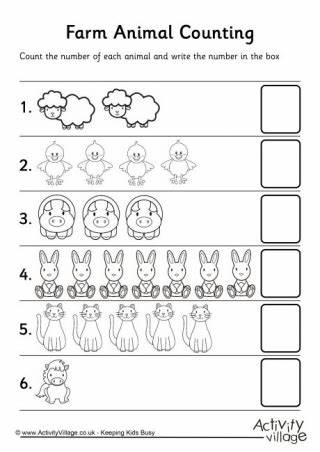     Rumney Primary School Nursery Home Learning 3 - 25.1.21 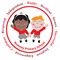 Spring Term Topic - ‘Down on the Farm’      Rumney Primary School Nursery Home Learning 3 - 25.1.21 Spring Term Topic - ‘Down on the Farm’  *LiteracyListen to and watch the video of ‘Topsy and Tim go to the Farm’ by Jean and Gareth Adamson and read by Mrs. ProctorCan you think of any words that rhyme with ‘pig’? Now try ‘cat. How many did you think of?Play ‘Phoneme Pop’ and choose from sets 1-3Go on a ‘Satpin Hunt’ Can you find an object that begins with each of these sounds? You may be able to find more than one for each letter.*Maths Topsy and Tim collected 12 eggs from the hen house. Can you find 12 objects in your house? Touch and count each one carefully.Set up a simple mud kitchen with a bowl, spoon, cake cases and find some mud/compost, leaves, acorns, flower petals. Here are some mud recipes to follow. Count out the spoonfuls, leaves, petals etc.Can you count the farm animals? (see page 3 below)Trace these 2D shapes. Can you name them?ICT based (tablet/computer)www.topmarks.co.uk website - set to ‘early years’ games in the drop down barhttps://www.bbc.co.uk/teach/school-radio/nursery-rhymes-songs-index/zhwdgwx A huge selection of Nursery rhymes and songs to Play ‘Topsy and Tim at The Farm’ games on CBeebiesGeneral Follow us on Twitter (Twitter Account: @RumneyprmNurse1) for regular updates and learning jobs Look out for any messages sent out via the Schoop app (Schoop ID: 10411)Click on this link to watch an episode of Peppa Pig in Welsh on S4C Bitesize https://www.bbc.co.uk/iplayer/episode/p03396db/peppa-cyfres-3-ysgwyd-ratlo-a-chlecianExplore making sounds using objects around your house, e.g. tapping a fork on a cup or playing the drums on a saucepan with a wooden spoon!Draw the farm animals you have been describing in the ‘Who Am I?’ game on TwitterGet active and practise your yoga poses on the Farm!